TRIGONOMÉTRIE Tout le cours en vidéo : https://youtu.be/DfgUYXB5_jg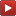 Partie 1 : Le cosinus (Rappel) VocabulaireDans le triangle ABC rectangle en B : Le plus grand côté, ici [AC], est appelé l’hypoténuse.Formule Dans un triangle rectangle :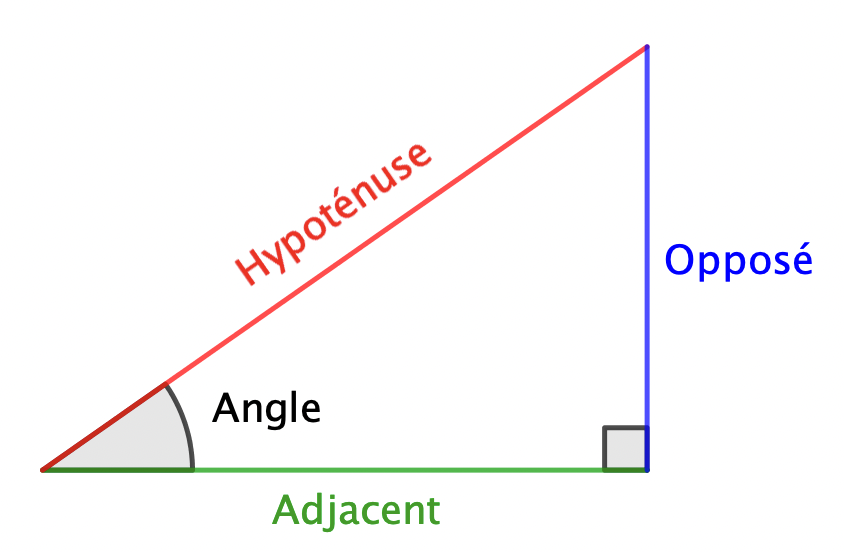 Exemple : 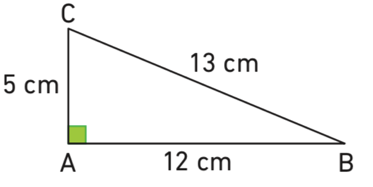 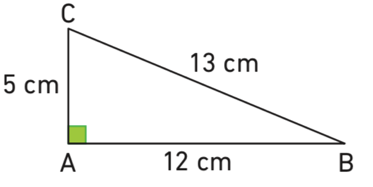 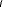 Remarques :Le cosinus ne s’applique jamais sur l’angle droit.Le cosinus d’un angle est un nombre sans unité. Le cosinus est un nombre compris entre 0 et 1.Calculer un angle️ La calculatrice doit être en MODE degré (DEG)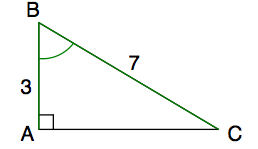 Méthode : Calculer un angle à l’aide du cosinus Vidéo https://youtu.be/EQk7WyojUgYCalculer la mesure de l’angle  au dixième de degré près.                      CorrectionDans le triangle  rectangle en , on a :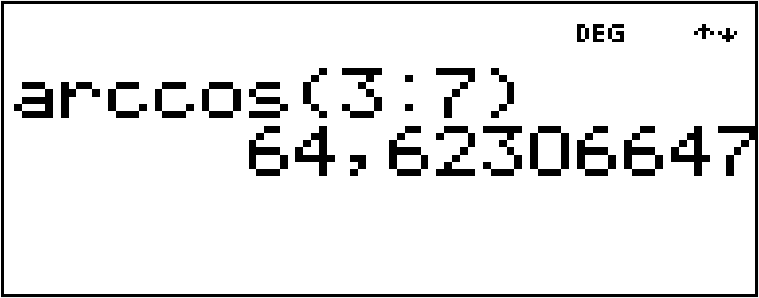 Calculer une longueur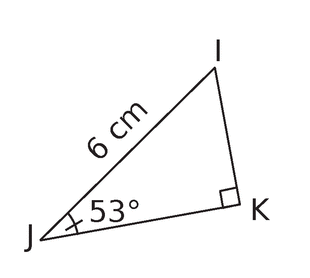 Méthode : Calculer une longueur à l’aide du cosinus  Vidéo https://youtu.be/8MQ0ecvoSOcCalculer , arrondi au centième. Correction	Dans le triangle  rectangle en , on a :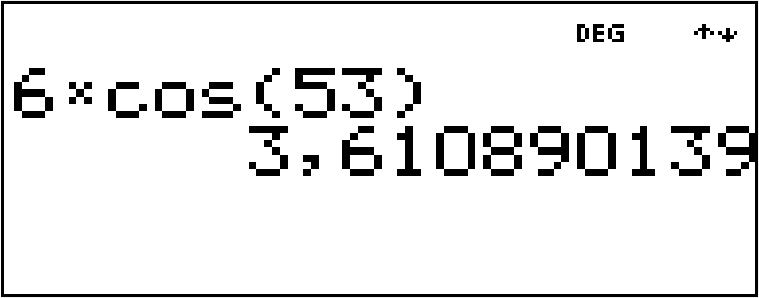 Partie 2 : Cosinus, sinus et tangente	1) Formules de trigonométrieDans un triangle rectangle, on a :2) Petit truc pour mémoriser les formules :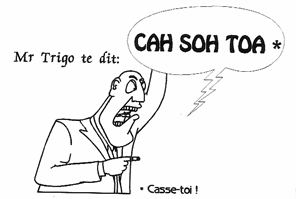 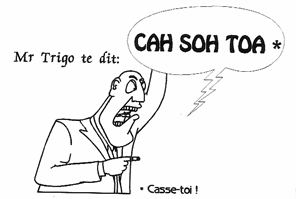  Vidéo https://youtu.be/XGnTdigL8fg	3) Calculer un angleMéthode : Calculer un angle à l’aide de cosinus, sinus ou tangente Vidéo https://youtu.be/md7hgVVKVI0 Vidéo https://youtu.be/Cm9R1l0CSLoCalculer la mesure, au degré près, de l’angle .     Correction On connait la longueur du côté adjacent  et du côté opposé  à l’angle  Et on cherche l’angle .                                        CAH SOH TOAOn choisit donc tangente. 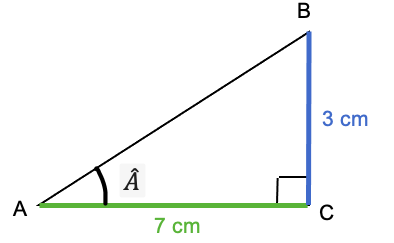 Dans le triangle  rectangle en , on a :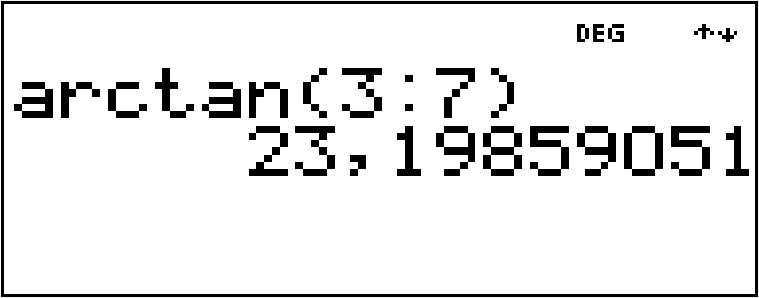 	4) Calculer une longueurMéthode : Calculer une longueur à l’aide de cosinus, sinus ou tangente Vidéo https://youtu.be/BscM5Iti3zI Vidéo https://youtu.be/FczJ1GvpD3wCalculer la longueur  arrondie au dixième de cm.CorrectionDans le triangle , on connait l’angle , le côté opposé  à l’angle  et on cherche l’hypoténuse .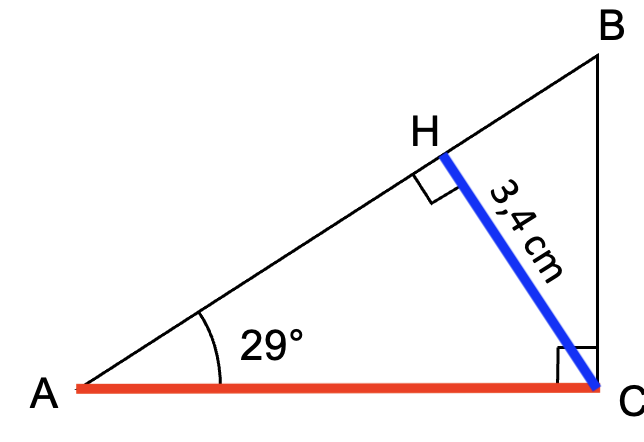                                         CAH SOH TOAOn choisit donc le sinus. Dans le triangle  rectangle en , on a :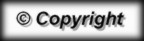 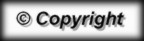    Par rapport à l’angle  :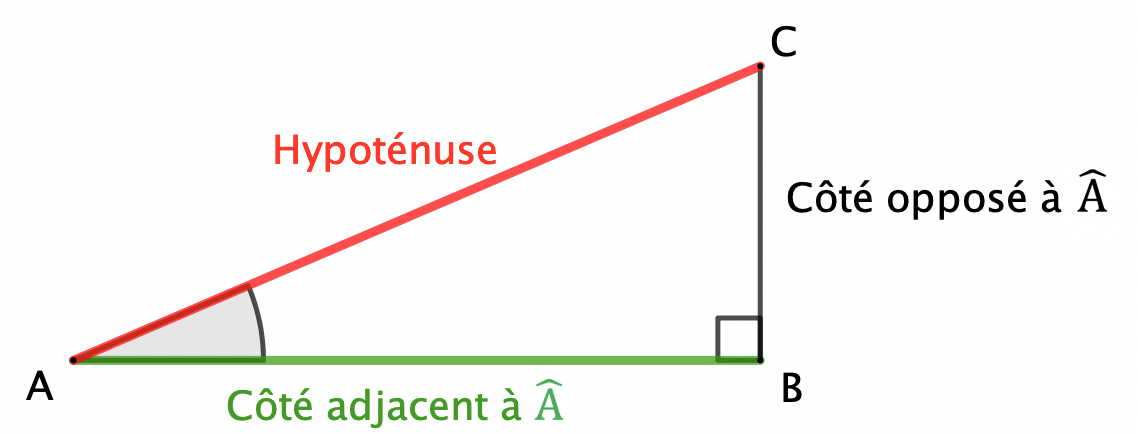 Par rapport à l’angle  :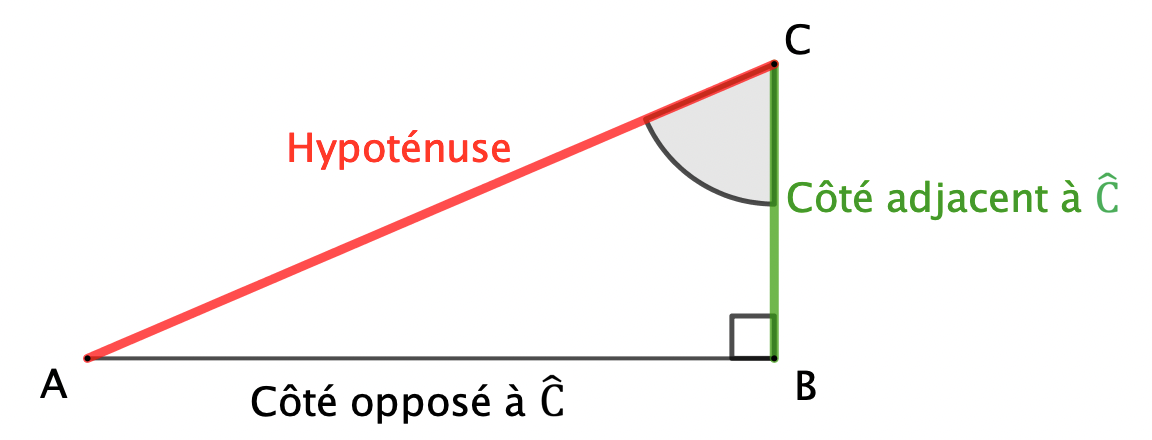 